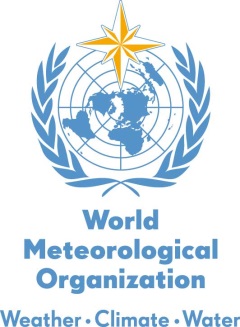 PR Familiarization Visit Evaluation Form(Please indicate below how much you agree with the following statements by using the scale provided between “strongly disagree” and “strongly agree”)WMO Member: 	__________________________________________________________Name of PR: 	____________________________________________________________Strongly disagreeDisagreeNeutralAgreeStrongly agreeLogisticsLogisticsLogisticsLogisticsLogisticsLogisticsThe travel arrangements were handled professionally and in a timely manner.The time and duration of the Familiarization Visit was convenient for me.The meeting room was comfortable, accessible, and appropriate to my needs.Do you have any suggestions to improve logistics of the Familiarization Visit?ContentContentContentContentContentContentThe purpose and objectives of the Familiarization Visit were clearly stated.The content of the Familiarization Visit was informative and useful for me.	The focus of the Familiarization Visit was aligned with goals and expected outcomes.	Do you have any suggestions to improve the content of the Familiarization Visit to allow us to improve the process?OverallOverallOverallOverallOverallOverallI am satisfied with the Familiarization Visit.Do you have any other general comments or suggestions?